Тема: «Экологические сказки»Автор: Сабурова Татьяна НиколаевнаМесто работы: Муниципальное бюджетное дошкольное образовательное учреждение Вологодского муниципального района «Сосновский детский сад»Вологодский муниципальный районОсновная цель по использования сказки экологического содержания - развитие личности ребенка, его ценностной ориентации в окружающем мире природы через актуализацию имеющегося у него эмоционально чувственного и литературного опыта средствами экологической сказки.Достижение цели осуществляется при решении следующих задач:1. образовательные:- формирование у детей представлений о взаимосвязях объектов живой природы, являющихся героями сказки, условиями среды обитания и другими живыми существами;- формирование представлений о существенных признаках и потребностях живого в условиях экологической системы;- формирование представлений о системе приспособительских особенностей всех живых организмов к сезонным изменениям природы.2. воспитательные:- воспитание осознанно - правильного отношения к природе в целом;- воспитание стремления не причинять вреда природе;- воспитание радостных переживаний от нравственно положительных поступков.3. развивающие (развитие базисных характеристик личности):- языковая компетентность (умение интерпретировать текст, способность творческого использования элементов литературного опыта, выражать свое отношение к сказочным объектам природы);- социальная компетентность в мотивационном, когнитивном и поведенческом аспектах (желание детей заботиться и помогать живым существам, понимать и особенности, потребности, умение видеть изменения и поведения, эмоционального состояния, освоение опыт общения сказочных персонажей и умение включиться);- творческий диалог между сверстниками и взрослыми;- интеллектуальная инициативность (стремление ребенка найти альтернативное решение при постановке проблемных задач);- креативность (развитие мышления, фантазии воображения);- самостоятельность (умение наблюдать природные явления, умение комбинировать элементы сказочных произведений и реализовывать собственную позицию по отношению к поступкам и действиям сказочных героев);- самооценка (умение анализировать свою деятельность увидеть достижения и недостатки, найти ошибки, пути её исправления).Сказка входит в жизнь ребенка с самого раннего возраста, сопровождает на протяжении всего дошкольного детства и остается с ним на всю жизнь. Со сказки начинается его знакомство с миром литературы, с миром человеческих взаимоотношений и со всем окружающим миром в целом.Необходимо отметить, что экологические сказки учат: познавать окружающий мир, воспитывать чувство причастности к благополучию в природе, думать о последствиях своих поступков по отношению к окружающему миру, об ответственности за сохранение ее богатства и красоты.Методика использования экологических сказок включает несколько этапов:– обсуждение со старшими дошкольниками сказок экологического характера, созданных детскими писателями, например В. Бианки «Чей нос лучше»                               (о приспособительных особенностях клюва у птиц) и др.;– придание известным народным и авторским сказкам экологического сюжета, например, как герои сказки «Репка» каждый день делали зарядку и без труда собрали свой урожай;– сочинение сказки на заданный сюжет в микрогруппах или по цепочке;– сочинение детьми собственных сказок (индивидуально или в микрогруппах и дома с родителями);– красочное оформление своих произведений;Среди интересных приемов – инсценирование фрагментов экологических сказок. Сказки, наполненные экологическим содержанием, например, сказка, где Колобок отправляется на поиски своего растения (пшеницы) и встречает на своем пути зайца, медведя и лису, у которых уже есть свои растения (заячья капуста, медвежье ушко, лисохвост), вызывают у дошкольников не меньший интерес, чем первоисточник.Для поддержания интереса используются экологические тренинги по содержанию изучаемой экологической сказки (например: «Я дерево, мои руки – ветки»), иллюстрирование («Сказка, я тебя рисую»), рассматривание книжных иллюстраций и самостоятельное изготовление книжек-малюток, самостоятельное сочинение сказок на выбранную тему, старая сказка на новый лад, «перевирание» сказки, продолжение начатой сказки, сказка «наизнанку», что было бы, если... и т.п.Варианты сочинения экологических сказок.«Бином фантазии»Дж. Родари сравнивал влияние слова на сознание человека с падением камня в воду. Камень вызывает круги на воде, а слово – определенные ассоциации. Однако для сочинения сказок, по мнению писателя, одного слова недостаточно. Нужно два, причем их сочетание должно содержать в себе противоречие, между ними должна быть определенная дистанция. Такое сочетание писатель назвал «биномом фантазии», поскольку, неожиданная комбинация слов способна пробудить фантазию ребенка.Толчком к созданию историй может служить любое неправильно сказанное ребенком слово, сложное слово или слово к которому добавили приставку. Например, существует слово «полумесяц», а может ли быть слово «полурека», «полулес»? Можно попросить детей описать такой необычный сказочный персонаж, его поведение, место обитания, приключения.«Перевирание» сказкиДанный вариант предполагает пересказ известной сказки по-новому. Можно оставить прежних героев, но добавить к ним хотя бы один новый персонаж или привнести новую информацию. Например, можно представить, что в сказке о Красной Шапочке появился представитель общества защиты сказочных героев, а Серый Волк – один из немногочисленных оставшихся в лесу охраняемых видов. Для того чтобы сочинить сказку в новом варианте, дети должны будут активизировать свои знания о причинах исчезновения и необходимости охраны животных, о роли хищников в природе. Другой вариант – Красная Шапочка недавно вступила в общество юных друзей природы.«Салат» из сказокДанный вариант предполагает сведение в новой сказке героев различных произведений. Например, можно представить, что в одной сказке объединились все волки, которые в разных сказках терпели неудачу («Волк и семеро козлят», «Три поросенка», «Красная Шапочка»). Как такое событие скажется на обстановке в лесу?Продолжение начатой сказкиИспользуя данный вариант сочинения сказки, педагог составляет начало сказки сам, а дети сочиняют ее продолжение. При этом экологическая сказка должна составляться в рамках изучаемой темы. Сказки без окончания Дж. Родари называл открытыми. Одни могут быть составлены как в соавторстве, т.е. коллективно, так и индивидуально. В первом случае каждый ребенок говорит свою фразу таким образом, чтобы она по смыслу была связана с фразой предыдущего участника сочинения. Одна и та же сказка может иметь разные окончания. Можно разделить детей на подгруппы и предложить одним из них придумать счастливый, а другим печальный конец.Сказка в заданном ключеЭтот прием предполагает использование сюжета известной сказки с перемещением ее героев в другое время или пространство. Например, известные персонажи – Водяной, Баба-Яга, Русалка, царь Берендей и др. жалуются на трудности выживания в загрязненной среде, т.е. они перенесены в современные условия.От жалоб герои сказки переходят к конкретным просьбам о помощи, обращенным к детям (это своего рода исследовательские задания). Такие задания воспринимаются с большим интересом, чем традиционные, полученные на занятии.Использование особенностей персонажа для составления сказокВ экологической сказке поведение персонажей и сюжетная линия могут зависеть от свойств материалов из которых эти персонажи сделаны. Например, стеклянный человечек попадает в сказке в иные ситуации, чем соломенный, потому что свойства стекла и соломы различны. Можно придумать с детьми разных человечков и поместить их в разную среду: воздушную, водную, почвенную. Особенности материала, из которых эти герои сделаны, определят, как именно повлияют на них свет, тепло, вода и т.д. Так снежный человечек может растаять под солнечными лучами, каменный в отличие от бумажного тонет в воде и т.п.Сказки «наизнанку»Дети теряют интерес к известным сказкам, сюжет которых они знают наизусть. Чтобы восстановить этот интерес, Дж. Родари предлагает как бы вывернуть сказку наизнанку. В такой сказке добрые герои становятся злыми, и наоборот, злые – добрыми. Изменение их поведения, а, следовательно, и сюжета популярных сказок.Например, можно вывернуть наизнанку сказку о Красной Шапочке, не забывая о проблемах охраны природы. Волк в новой сказке – добрый, т.е. он заботиться об охране окружающей среды.Лес – это местообитания Волка. Естественно, он стремиться сберечь его в первозданном виде, оберегает от влияния людей. Он знает, что Красная Шапочка каждый раз, когда идет к бабушке рвет цветы, которых становится все меньше и меньше. Кроме того, Волку известно об отрицательном влиянии вытаптывания на экосистему леса. Именно поэтому он так настойчиво интересуется, какой дорогой пойдет к бабушке внучка, и хочет посоветовать ей выбрать правильный путь, чтобы она не вытаптывала лесные поляны.Наконец, Волк знает, что Красная Шапочка каждый раз носит бабушке продукты в упаковке (горшочек масла), которую бабушка за ненадобностью выбрасывает прямо в лесу, создавая проблему мусора.Герои сказок – игрушкиЛюбимые игрушки детей могут попасть в различные сказочные ситуации, при этом их вариант экологического поведения может привести к тем или иным последствиям. Например, кукла Карлсон попадает на крышу дома в районе с загрязненным воздухом, от чего и заболевает. Из озорного и веселого героя превращается в грустного. Рассказывая о своих приключениях, Карлсон помогает детям понять, почему загрязненный воздух становится опасным для здоровья.Герои сказок – реальные объектыГероями сказки могут стать любые окружающие ребенка объекты, нужно только посмотреть на них по-новому. В тридесятое сказочное государство может превратиться обыкновенная лужа, в которой есть свои обитатели. Если педагог проводит наблюдение за прорастанием горошины, она может стать героиней истории. Рассматривая на экскурсии кротовины, можно предложить детям сочинить сказку о нем.Герой сказки – сам ребенокМожно «поместить» ребенка в условия, когда он – как герой сказки должен будет верно спланировать свои действия по отношению к природе. И только приобретенные ранее знания помогут ему сделать правильный выбор. Начать такие сказки можно так: «Однажды Саша увидела на асфальте большого червяка, который выполз из своей норки после дождя…» или «Юра захотел, чтобы к Новому году ему прямо из лесу принесли настоящую, живую елку…».Слушая сказку о себе, ребенок может корректировать собственные действия как персонажа, подсказывая ход повествования взрослому. Данный вариант составления сказки способствует формированию у детей умения прогнозировать свои действия, моделировать различные ситуации.Игра-сказкаДжанни Родари приводит пример игры, способствующей развитию логического мышления ребенка. Суть ее состоит в том, что один и тот же предмет может быть рассмотрен с разных точек зрения. Например, любой ребенок-мальчик – это и сын, и внук, и племянник. Все зависит от того, кто именно задает ему вопрос: «Кто ты?» На основе использования этого приема писатель предлагал сочинять сказки.Такой подход очень важен для формирования экологического сознания. Например, лес с точки зрения мебельщика – источник сырья для производства мебели, с точки зрения туриста – место для отдыха, с точки зрения строителя – источник строительного материала, с точки зрения зайца – место обитания, источник пищи, с точки зрения врача – подходящее место для санатория. Эколог же рассматривает лес как экосистему, важную часть биосферы. К сожалению, в настоящее время преобладают взгляды на лес как источник сырья, точки зрения зайца и эколога учитываются крайне редко.Описываемый прием помогает понять почему с экологических позиций не следует делить животных на «вредных» и «полезных». Например, гусеница с точки зрения дачника – вредитель сада, хотя бабочка – это уже украшение природы. В глазах биолога гусеница – будущая бабочка, с точки зрения птицы – потенциальная еда, с позиций цветка – будущий опылитель.Смолоду Павел Бажов интересовался уральским фольклором. Ему были знакомы «тайные сказы» – устные предания, в которых сказка причудливо переплеталась с реальной жизнью. Свои литературные произведения Бажов тоже называл сказами.«Малахитовая шкатулка» – это сборник сказов о нелегком труде на горных заводах, о радости творчества, о бережном отношении к природе. Удивительный мир природы Урала открывают нам сказы: «Огневушка-Поскакушка», «Золотые дайки», «Две ящерки» и другие.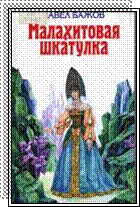 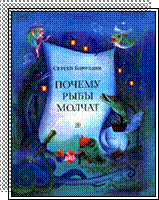  Баруздин, С. «Почему рыбы молчат».Сказки-притчи Сергея Баруздина помогают ответить на многие вопросы, которые дети задают взрослым: о рыбках, воробьях, черепахах, страусах, улитках и других обитателях планеты. Эти сказки продолжают развивать одну из наиболее актуальных проблем современной детской литературы – тему общения человека с природой. Все они объединяются гуманной мыслью о необходимости добра и дружбы, воспитывают у вас светлое и поэтическое отношение к животному миру.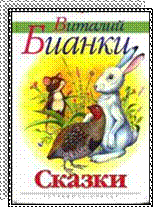  Бианки, В. Сказки «Чьи это ноги?», «Кто чем поет?», «Чей нос лучше?», «Лесные домишки», «Одинец» – в основе всех лесных сказок, рассказов и повестей Виталия Бианки лежат его собственные научные наблюдения над жизнью леса и его обитателей. Создавая их, он стремился и ребят приучить к самостоятельным наблюдениям над родной природой.                        В. Бианки очень просто и доступно показывает зависимость одного явления в природе от другого. Дитрих, А.  «Голубые зеркальца»                                                                                 Веселые сказки, собранные в книге Александра Дитриха, поведают вам о жизни, повадках, приключениях мохнатых и пернатых героев, откроют секреты хитрой лесной грамоты, расскажут о том, что прячут от людских глаз глухие чащи, о том, сколько красоты, сколько радости дарит человеку Природа.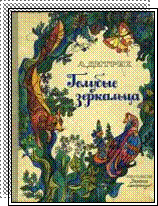 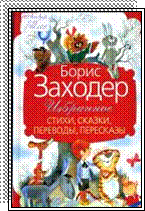 Заходер, Б. В. Избранное: стихи, сказки, переводы, пересказы                             Прочитав эту книгу, вы познакомитесь с интереснейшим миром живой природы. Бориса Заходера можно отнести к тем особенным людям, которые могли слышать и понимать язык природы и животных и переводить его на язык, «человеческий». Чудесные сказки Б. Заходера помогут вам лучше понять и полюбить окружающий мир, научат бережно относиться к природе. Зотов, В.  «Лесная азбука» 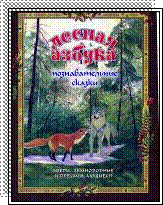 «Лесная азбука» – это серия познавательных сказок детского писателя Владимира Зотова о животном и растительном мире нашего леса. Эти сказки помогут вам, ближе познакомиться с зеленым чудом, название которому – лес, с удивительным и неповторимым миром его обитателей.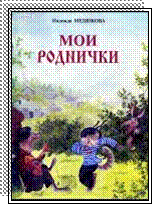  Медюкова, Н. «Мои роднички» : сказки Надежда Медюкова издала уже третью книгу сказок и сама их проиллюстрировала. Чудные дела творятся в этих сказках. Обо всех необычайных тайнах вы прочитаете в добрых сказках жителей Родничков.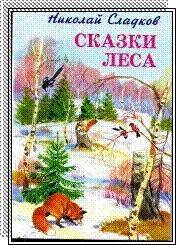 Сладков Н. « Сказки леса»Николай Сладков посвятил изучению природы всю жизнь, делился с маленькими читателями своими наблюдениями, пытался им привить любовь к природе родного края. Большой друг и защитник природы и животных, Николай Сладков выступал за полный запрет любительской охоты                                                                                                                                               Ушинский, К. Д. «Рассказы и сказки»                                                       Константин Ушинский сочинил сказки о растениях и животных, о птицах, о явлениях природы, о самих детях. Сказки К. Ушинского побуждают присматриваться к родной природе, изучать ее, осмысливать окружающие явления. Его народные сказки очень близки между собой, они словно рассказываются от лица сказочника, который обогащает их народной шуткой. О бережном отношении к природе, т.е. об экологии, люди думали не только в последние десятилетия, но и в далекие времена. Как вы заметили, тема экологии затронута даже в сказках.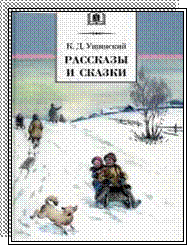 